Ai Genitori dell’alunno/a_____________________Classe _________Oggetto: Scrutini finali A.S. 2023/24Il /La sottoscritto/a _______________________docente di __________________comunica che ai fini degli esami di recupero che si svolgeranno come da calendario affisso all’ Albo, l’alunno/a dovrà presentarsi sulle seguenti parti di programma:_____________________________________________________________________________________________________________________________________________________________________________________________________________________________________________________________________________________________________________________________________									     Il docente                                                                                _______________________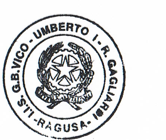 